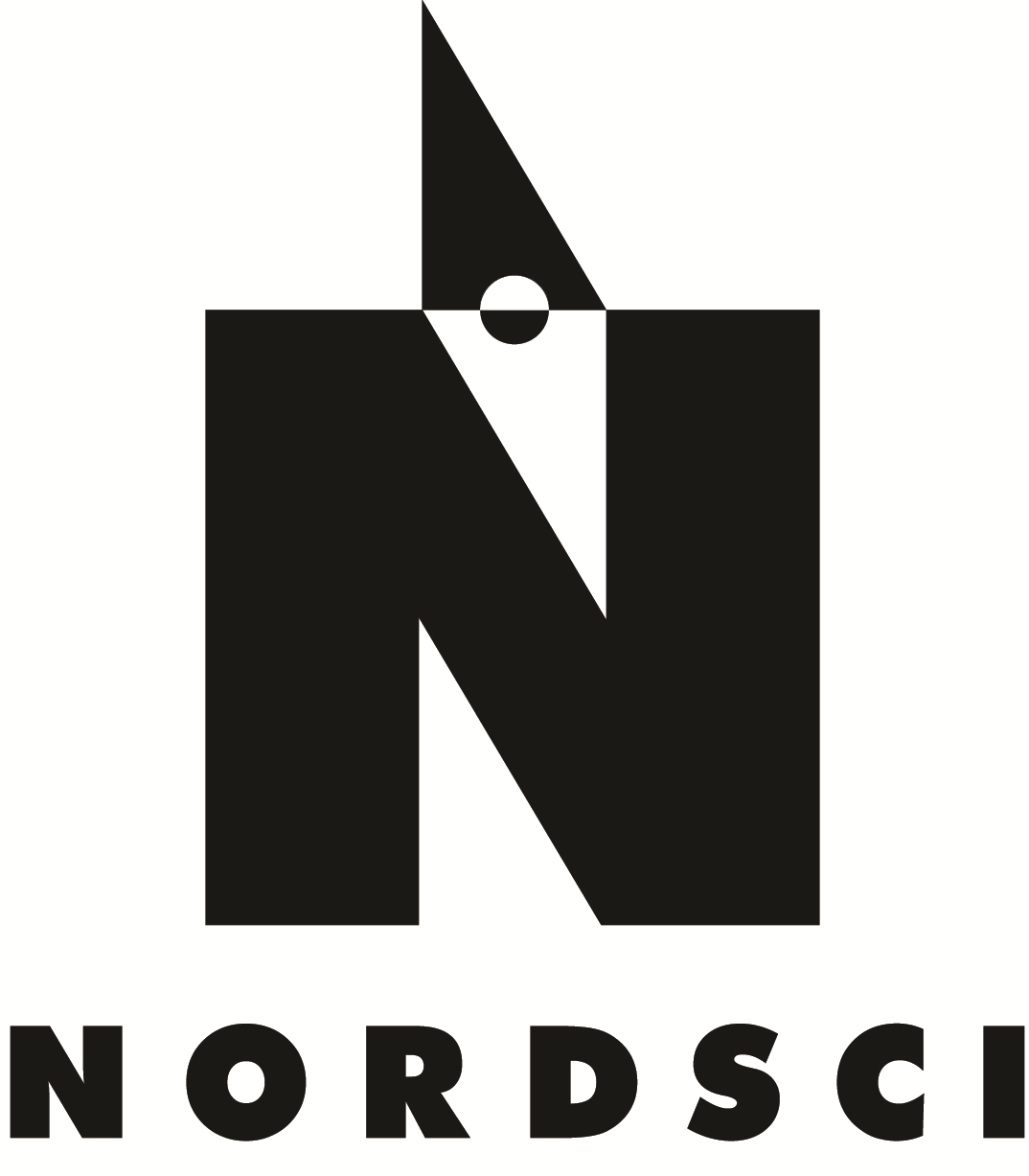 NORDSCI SOCIAL CONFERENCES11-12 October 2021 | Online Exclusive Eventwww.nordsci.orgTITLE OF PAPER HEREName of the Author/sUniversity/Company name 